Среда 20.05.2020г.Гимнастика для глаз«Дождик»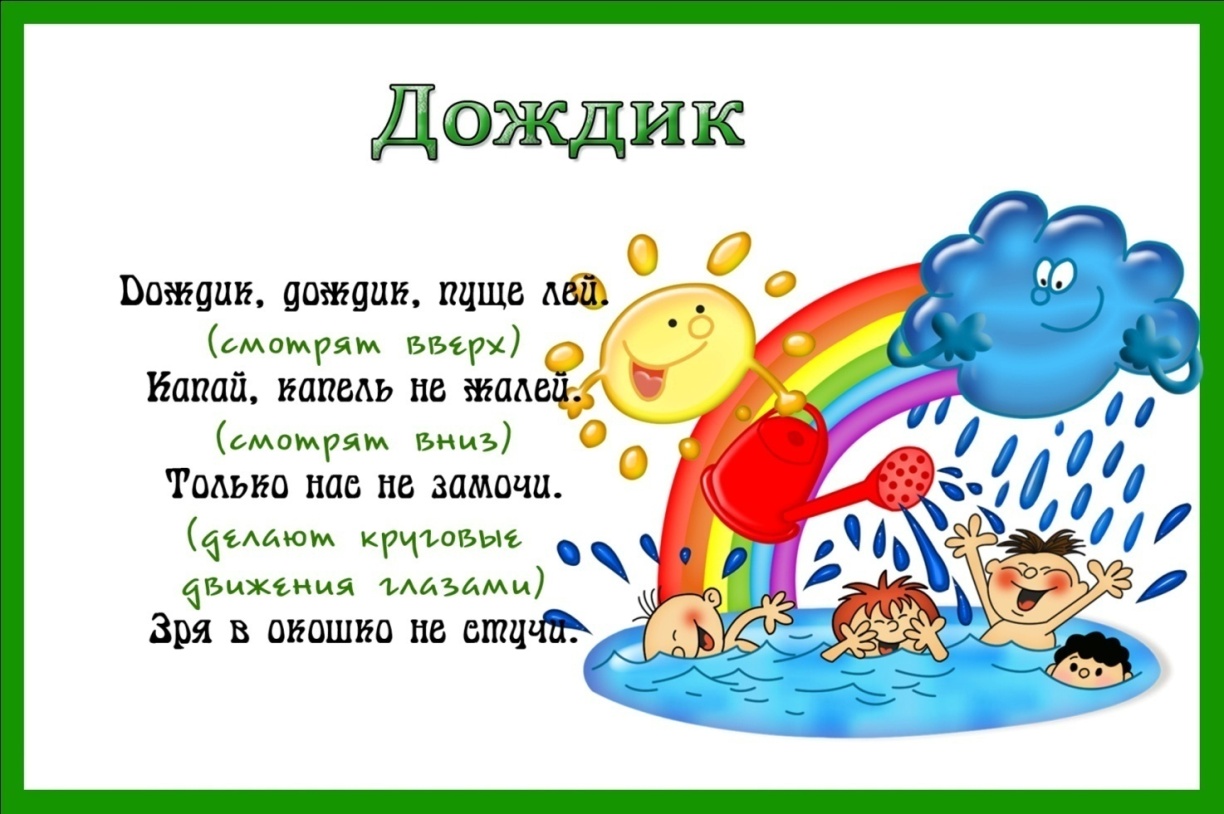 